Für Eltern 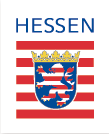 Häufig gestellte Fragen Was ist die sogenannte Notbetreuung?
Gelten in der Notbetreuung für Schülerinnen und Schüler mit sonderpädagogischem Förderbedarf abweichende Regelungen?
Welche Personengruppen umfasst die Notbetreuung?
Wie viele Stunden täglich umfasst die Notfallbetreuung?
Reicht es, wenn ein Elternteil in diesem Bereich tätig ist?
 Was ist die sogenannte Notbetreuung?Für Schülerinnen und Schüler der Schuljahrgänge 1 bis 6 ist eine Notbetreuung in kleinen Gruppen während der regulären Unterrichtszeit sowie im Rahmen der bereits in der Schule bestehenden Betreuungszeiten zu gewährleisten. Die Notbetreuung dient ausschließlich dazu, Kinder aufzunehmen, deren Eltern in sogenannten kritischen Infrastrukturen tätig sind.Gelten in der Notbetreuung für Schülerinnen und Schüler mit sonderpädagogischem Förderbedarf abweichende Regelungen?Die Notbetreuung für Schülerinnen und Schüler mit Behinderungen oder mit Anspruch auf sonderpädagogische Förderung orientiert sich am Entwicklungsalter, nicht alleine an den Klassenstufen 1-6, und umfasst daher für diese Schülerinnen und Schüler alle Altersstufen. Die Einschränkung nach Berufstätigkeit der Eltern besteht fort. Welche Personengruppen umfasst die Notbetreuung?1. Beschäftigte des Landes bei Polizeipräsidien und mit Vollzugsaufgaben
2. Angehörige von Feuerwehren (Haupt- und Ehrenamtliche)
3. Mitarbeiterinnen/Mitarbeiter der Behörden des öffentlichen Gesundheitsdienstes
4. Richterinnen/Richter sowie Staatsanwälte/Staatsanwältinnen und Amtsanwältinnen/Amtsanwälte der Justiz,
5. Bedienstete des Justiz- und Maßregelvollzuges
6. Bedienstete von Rettungsdiensten
7. Helferinnen/Helfer des Technischen Hilfswerkes
8. Helferinnen/Helfer des Katastrophenschutzes
9. Beschäftigte in Gesundheitseinrichtungen: Kliniken, Krankenhäuser und Altenpflegeeinrichtungen, und in ambulanten Betreuungs- und Pflegediensten
10. Beschäftigte, die in medizinischen und pflegerischen Berufen arbeiten, insb.Altenpflegerinnen und AltenpflegerAltenpflegehelferinnen und AltenpflegehelferAnästhesietechnische Assistentinnen/AssistentenÄrztinnen/ÄrzteApothekerinnen/ApothekerDesinfektorinnen/DesinfektorenGesundheits- und Kinderkrankenpflegerinnen und –pfleger/Gesundheits- und Krankenpflegerinnen und –pflegerHebammenKrankenpflegehelferinnen/ KrankenpflegehelferMedizinische FachangestellteMedizinisch-technische Laboratoriumsassistentinnen und - assistentenMedizinisch-technische Assistentinnen/Assistenten für FunktionsdiagnostikNotfallsanitäterinnen/NotfallsanitäterOperationstechnische Assistentinnen/AssistentenPflegefachfrauen/PflegefachmännerPharmazeutisch-technische Assistentinnen/AssistentenRettungsassistentinnen/Rettungsassistenten nach § 1 des RettungsassistentengesetzesZahnärztinnen und ZahnärzteZahnmedizinische FachangestelltePsychologische Psychotherapeutinnen/Psychologische PsychotherapeutenKinder- und Jugendlichenpsychotherapeutinnen/Kinder- und Jugendlichenpsychotherapeuten11.  Fachkräfte in Tageseinrichtungen für Kinder gemäß § 25 HKJGB
11a. Beschäftigte in nach § 45 SGB VIII betriebserlaubnispflichtigen (teil-)stationären       Einrichtungen, die keine Tageseinrichtungen für Kinder sind
11b. Personen, die hauptberuflich Beratungsdienste der psychosozialen Notfallversorgung, insbesondere im Bereich der Notfallseelsorge oder der Krisentelefone, sicherstellen, sowie Mitarbeiterinnen von Schutzeinrichtungen für Betroffene geschlechtsspezifischer Gewalt, insbesondere von Frauenhäusern oder Schutzwohnungen,
11c. Personen, die in nach anerkannten Schwangerschaftskonfliktstellen Beratungen nach dem Schwangerschaftskonfliktgesetz durchführen,
12. Personen, die unmittelbar mit der Auszahlung von Geldleistungen nach SGB II, SGB III, SGB XII, Asylbewerberleistungsgesetz befasst sind,
13. Beschäftigte in Bereichen der Sektoren nach der VO zur Bestimmung Kritischer Infrastrukturen mit gesonderter Bescheinigung, dass Tätigkeit des zwingend erforderlich ist, z.B. Mitarbeiterinnen und Mitarbeiter im Lebensmitteleinzelhandel, in der landwirtschaftlichen Erzeugung sowie in der Verarbeitung, dem Transport und dem Vertrieb von Lebensmitteln,
14. Beschäftigte, die in der Abfallbewirtschaftung tätig sind, mit gesonderter Bescheinigung, dass Tätigkeit des Erziehungsberechtigten vor Ort am Arbeitsplatz zur Aufrechterhaltung der Infrastruktur zwingend erforderlich ist,
15. Hauptberufliche Mitarbeiterinnen und Mitarbeiter von Presse, Rundfunk, Fernsehen und anderen Telemedien (mit Nachweis durch Arbeitgeber, dass die Tätigkeit vor Ort am Arbeitsplatz zur Aufrechterhaltung des Kernbetriebes zwingend erforderlich ist),
16. Soldatinnen und Soldaten sowie Mitarbeiterinnen und Mitarbeiter der Bundeswehr, die zur Sicherstellung der Einsatzbereitschaft und der laufenden Einsätze der Bundeswehr erforderlich sind,
17. Schulleiterinnen und Schulleiter, Personal des Schulträgers im Sinne des §156 Nr. 1 des Hessischen Schulgesetzes sowie Lehr- und Betreuungskräfte, die unmittelbar mit der Organisation und Durchführung des Präsenzunterrichts und von anderen schulischen Veranstaltungen befasst sind,
17a. Schülerinnen, Schüler und Studierende, die unterrichtet werden,
18. Personen, die nachweislich im Bereich der medizinischen und pharmazeutischen Forschung im Zusammenhang mit dem SARS-CoV-2-Virus tätig sind,
19. Personen, die nach Bestätigung der Dienststellenleitung in den Kernbereichen der staatlichen Forschung und Wissenschaftsverwaltung sowie in Kernbereichen des Kulturgutschutzes ihre Tätigkeit in der Dienststelle ausüben müssen,
20. Rechtsanwältinnen und Rechtsanwälte sowie Notarinnen und Notare,
21. Mitglieder von Verfassungsorganen,
22. Pfarrerinnen und Pfarrer, Seelsorgerinnen und Seelsorger,
23. Inhaber von und Beschäftigte in Bestattungsunternehmen,
24. Berufstätige und studierende Alleinerziehende (Personen, die mit einem oder mehreren minderjährigen Kindern zusammenleben und allein für deren Pflege und Erziehung sorgen)Diese Ausnahme gilt nicht, wenn Ihr KindKrankheitssymptome aufweistin Kontakt zu infizierten Personen steht oder seit dem Kontakt mit infizierten Personen noch nicht 14 Tage vergangen sindsich in den 14 Tagen vor Inkrafttreten dieser Verordnung oder danach in einem Risikogebiet für Infektionen mit dem SARS-CoV-2—Virus aufgehalten hat und noch keine 14 Tage seit der Rückkehr vergangen sindWie viele Stunden täglich umfasst die Notfallbetreuung?Die Notbetreuung soll während der regulären Unterrichtszeit sowie im Rahmen der bereits in der Schule bestehenden Betreuungszeiten erfolgen – am Nachmittag also entsprechend dem bislang an der Schule vorhandenen Ganztagsangebot.Reicht es, wenn ein Elternteil in diesem Bereich tätig ist?Ja.Stand: 08.05.2020, 12.00 Uhr 